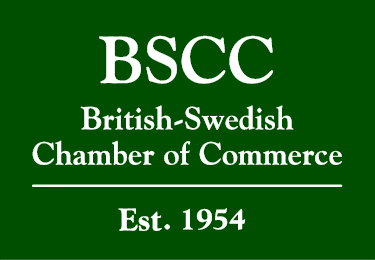 I hereby apply for membership 2017 in The British-Swedish Chamber of Commerce:Name of Company:……………………………………………………........................Address:……………………………………………………………………………….Tel:…………………………………Fax……………………………………………...E-mail:………………………………………………………………………………....Web-address:…………………………………………………………..........................Name and e-mail of contact persons to whom invitations and information should be sent1.………………………………………………………………………………………..…2.…………………………………………………………………………………………..3.…………………………………………………………………………………………..Company information for the BSCC Business Directory (max 100 characters):…………………………………………………………………………………………………………………………………………………………………………………………Signature of person to sign on behalf of the company;…………………………………..	Please print name:………...………………………………………………………………I was recommended by;…………………………………………………………………..	Date:	…………………………………………………………………………….. The annual cost in GDP for a membership depends on the annual turnover of your company. Annual turnover       Membership Fee (GDP)            -0.1M                         220                                       0.1M-1M                     585                                        1.0M-5.0M                  660                                        5.0M-10.0M                875                                        10.0M-50.0M           1.170                                        50.0M and over        1.450                                        For entering as member after June 30 each year, only 50% of the Membership fee.For statues of BSCC please study the website, www.bscc.info. For resignation please do so in writing before 1 October for the following year. Annual turnover of your company:……………………………………………………